Research plan 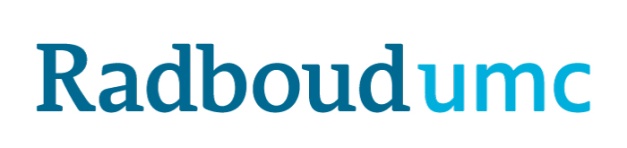 General research internshipMaster Biomedical Sciences(to Board of Examiners)I have discussed my internship plan with my mentor or Specialisation Coordinator (click box to confirm): Name student:Student number:Specialisation coordinator:Keywords:Please provide 1-2 keywords from the list below (sorted by specialisation) that correspond with the research area of your internship. We will use the chosen keyword to match a second assessor who will grade your report at the end of the internship (your supervisor will be the first assessor). Please, select no more than 1 or 2 keywords that have the closest match to your internship. Even if there is no perfect match: still select a keyword that you feel is the closest to your internship topic.Background / context of the enquiry:Research question:Methods (study design, research techniques, material, analysis)Learning objectivesGeneral learning objectivesThe student Specific learning objectives (strongly recommended, not mandatory)In addition to the general objectives of each general research internship, the student will learn specifically to:Work-plan / timetable (in weeks):* It is strongly recommended to arrange a midterm evaluation with your supervisor(s). See appendix in the internship guide for a midterm evaluation format concerning supervision and progressionIt is obligatory to write a draft paper/manuscript and to give an oral presentation on your internship results.Internship title:(English, max. 180 characters)Start date: (dd-mm-yyyy)End date: (dd-mm-yyyy)ECSupervisor of the internship (name, titles):Daily supervisor, if applicable (name, title):Host department and institution:City:Country:OSIRIS code:MED-BMS30GEN(20 weeks)MED-BMS36GEN(24 weeks)MED-BMS42GEN(28 weeks)MED-BMS48GEN(32 weeks)Tick if applicable: Molecular Medicine:Immunology & Host Defense:Clinical Human Movement SciencesEpidemiology:Biological and Physical ChemistryMicrobiology & Virology(Exercise) physiologyEtiology and causal inferenceMolecular and Cellular BiologyAuto-immune disordersOrthopaedicsPrediction; diagnosis and prognosisBioinformatics & (Epi)GeneticsTumor immunologyRehabilitationInfectious diseases epidemiologyDevelopment and CancerInfection & inflammationNeurologyGenetic epidemiologyMedical Neuroscience:Health Technology Assessment:Drug Safety & Toxicology:Molecular/cellular NeuroscienceCost-effectivenessDrug safetyBehavioural NeurosciencePatient reported outcomesToxicologySystems Neuroscience and ImagingQualitative studyMolecular pharmacologyNeurodevelopmental disordersQuality of carePharmacokinetic modellingNeurodegenerative disordersHealth technology assessmentMitochondrial therapiesPsychiatric disordersMotor-disorders1is able to describe the motive for the study, its relevance and its scientific medical context2can search, critically appraise and systematically review relevant literature3acan specify a research question or hypothesis which relates to findings discussed in relevant scientific literaturebis able to describe a study design which addresses the research question4is able to plan, organise and carry out an empirical study5is able to systematically analyse data6is able to clearly describe the results and summarise these in tables and figures7is able to address measurement errors and other limitations of collected data8is able to critically reflect upon results, design and interpretation9can write a concept scientific article (in English) which complies with the academic standards:acontents: coherent, all inclusive and balanced bpresentation: style, appearance, lay out, word choice, references1010is able to give a concise oral presentation (in English) about the study for colleagues and discuss this afterwards.1.2.3.4.week 1-4: week 5-8:etc. HalfwayMidterm evaluation with your supervisor(s) *Note: do not exceed 3 pages for description